				Aanwezigen:				namens de Wmo-raad:				Dhr. Henk Bergman.				Namens de Jeugdraad:				Mevr. Marian Plat.				Namens de Participatieraad:				Dhr. Jak Plat.				Dhr. Dick Veerman.				namens de Seniorenraad:				Dhr. Cas Schilder, secretaris KSD;				Dhr. Jan Tol, voorzitter KSD.				Mevr. Agnes Kwakman, secretariaat KSD.				Afwezig met afbericht:				Dhr. Johan Molenaar, voorzitter Jeugdraad.				Mevr. Ans Bijleveld, vicevoorzitter Wmo-raad.                                  Notulen van de vergadering van de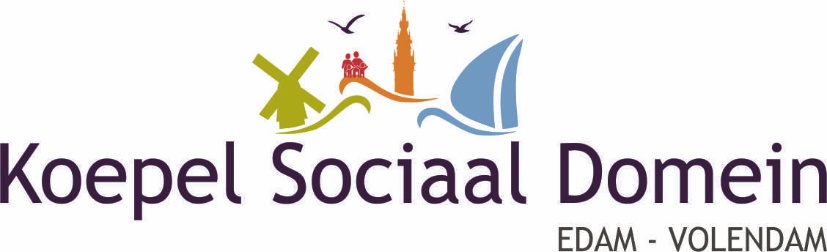                                op 30 januari 2019              OnderwerpInhoud	Actie1) OpeningDe voorzitter opent de vergadering en heet iedereen welkom.2) Vaststelling agenda“Jaarverslag 2018 KSD en onderliggende raden” wordt toegevoegd als punt 8b).3) Opmerkingen n.a.v. ontvangen en verzonden stukkenDe secretaris heeft een lijst met ontvangen en verzonden stukken aan de leden gestuurd.4) Mededelingen- Mevr. Ans Bijleveld heeft te kennen gegeven niet langer in de KSD zitting te kunnen nemen vanwege privéomstandigheden. Zolang er geen vervanger voor haar is gevonden, zal zij de KSD-vergaderingen blijven bijwonen.5) Behandeling conceptnotulen KSD-vergadering van 12 december 2018 - Bij pt. 4) Mededelingen wordt medegedeeld dat de kascontrole inmiddels heeft plaatsgevonden.- Bij pt. 9) Rooster van aftreden: wordt opgemerkt dat er niet bijstaat wat er hierover is besloten; Toegelicht wordt dat wij in principe de verordening aanhouden. Er volgt een discussie, geconcludeerd wordt dat, in de geest van de verordening. eventuele nieuwe KSD-leden worden aangedragen door de onderliggende raden en dat wij de verordening zo zullen interpreteren dat iemand niet op persoonlijke titel wordt gevraagd zitting te nemen in de KSD. Dat wil zeggen dat de betreffende onderliggende raad eigenlijk autonoom is als het gaat om benoemingen en dat de KSD die moet accepteren. Niet alles kan worden vastgelegd, soms moet men ook weleens het gevoel volgen. Ook bij het benoemen van de voorzitter van de KSD vanuit de 8 afgevaardigden van de onderliggende raden zal op deze manier worden gehandeld, waarbij duidelijk moet zijn dat de posities van de penningmeester en de secretaris blijvend zijn.Bij pt. 11) Evaluatie: Het volgende gesprek m.b.t. de evaluatie zal plaatsvinden op 5 februari 2019 om 10 uur. Locatie: Schepenmakersdijk 16 te Edam.Bij pt. 12) Terugkoppeling evaluatie prikkelarme kermis (JR): Dit is vanuit de KSD neergelegd bij dhr. Peter Karregat, wij verwachten de komende week een reactie zijnerzijds.Bij pt. 12) Communicatie om meer bekendheid te genereren voor de Jeugdraad: Gemeld wordt dat er reeds een afspraak is gemaakt met dhr. Eddie Veerman over een artikel in de Nivo. Facebook en Instagram zullen worden beheerd door twee van de jongere leden van de Jeugdraad.De notulen worden met enige aanpassingen vastgesteld.6) Behandeling actiepunten KSD-vergadering van 12 december 2018De actiepuntenlijst wordt besproken en geactualiseerd.7) Begroting 2019 van de KSD en onderliggende adviesraden.Vastgesteld wordt dat onze begroting een intern stuk is!De begroting van de onderliggende raden is de leidraad voor de KSD. De taak van de penningmeester is aan te geven wanneer een van de raden het budget overschrijdt. Of er meer mag worden besteed moet officieel door de raad worden aangevraagd bij de KSD. 5 x 6000,- euro is ons budget. Als dit wordt overschreden door een van de raden (6.000,- per raad) dan zullen wij dat in de KSD bespreken en bepalen of er een evt. overschot van een andere raad kan worden overgeheveld. De penningmeester maakt elk kwartaal een overzicht van de begroting. De Wmo-raad heeft een brief ontvangen van mevr. Rennie Groot waarin zij wijst op trainingen die worden gegeven door de landelijke Koepel van Adviesraden. Volgens de Nieuwsbrief Koepel van Adviesraden zijn de kosten 140,-- euro per persoon. Dat zou betekenen dat ons budget voor deskundigheidbevordering niet toereikend is; misschien kunnen we hiervoor projectsubsidie aanvragen bij de gemeente.Afgesproken wordt te inventariseren waar het schort aan deskundigheid in onze organisatie (KSD en onderliggende raden), aan mevr. Groot te vragen waar wij terecht kunnen voor cursussen en of de mogelijkheid bestaat om deze samen met de gemeente bij te wonen, zodat wij geen extra subsidie hoeven aan te vragen. Indien gewenst kunnen wij over een maand of drie eventueel weer lid worden van de landelijke Koepel van Adviesraden (KvA). De PR meldt dat zij heel goed op de hoogte wordt gehouden door mevr. Trijntje Veerman-Schouten; voordat zaken naar de raad gaan hebben zij alle stukken al via de mail ontvangen, dat werkt heel prettig.De PR is van mening dat wij als Koepel Sociaal Domein logischerwijs aangesloten behoren te zijn bij een landelijke koepel van adviesraden, ondanks de kostenpost van 500,-- euro. Wij hebben hier als KSD een tijdje terug over gesproken, de informatie die de Koepel van Adviesraden verstrekte werd zelden geraadpleegd. De SR is ook nog lid van het blad LOIS waarin veelal dezelfde informatie staat als die via de KvA wordt gegeven. Afgesproken wordt dat de secretaris de link van het blad LOIS door zal sturen naar de KSD.8a) Financieel overzicht 2018 van de KSD en kascontroleverslag d.d. 21 januari 2019 (reeds in uw bezit).Dhr. Henk Bergman en dhr. Jak Plat hebben samen de kascontrole gedaan. Dhr. Bergman heeft het penningmeesterschap overgenomen van dhr. Hein Nieuweboer. Jak Plat en Henk Bergman hebben geconcludeerd dat Hein Nieuweboer zich zeer nauwgezet van zijn taak heeft gekweten. Besloten wordt dhr. Hein Nieuweboer een formele brief te sturen waarin wij hem officieel décharge geven en hem hartelijk danken voor zijn inzet. Dhr. Henk Bergman is al een tijdje bezig met de omzetting van de machtiging van de ING om penningmeester te worden. Na diverse pogingen is het nog steeds niet geregeld. Het schijnt nu, na weer nadere correspondentie, in orde te komen maar hij heeft nog geen code om in te loggen en nog geen betaalpas. Wellicht kan dit worden opgelost d.m.v. de volmacht van de voorzitter.8b) Jaarverslag 2018 KSD en onderliggende raden.Afgesproken wordt dat de onderliggende raden hun jaarverslag over 2018 voor de volgende KSD-vergadering bij de voorzitter zullen inleveren. Het jaarverslag KSD van vorig jaar is onze richtlijn. Hiervan wordt een agendapunt gemaakt. Een kort verslag van de penningmeester, met daarin slechts de vermelding van het bedrag van het toegekende budget, is wellicht wenselijk voor plaatsing op de website, wij zullen evenwel eerst controleren of dit vorig jaar op de site is geplaatst; als het vorig jaar niet is geplaatst, doen wij dat ook dit jaar niet.9) Deelnemers vervolggesprek met beleidsambtenaren na eerste gesprek op 29 november 2018.Besloten wordt op 5 februari 2019 met de volgende deelnemers naar het vervolggesprek te gaan: dhr. Jan Tol, dhr. Cas Schilder, dhr. Henk Bergman, dhr. Jak Plat, dhr. Dick Veerman en mevr. Marian Plat. Vanuit de gemeente zullen aanwezig zijn: Ien Verrips, Rennie Groot en Joost Bonenkamp. Op de vraag of de ambtenaren een agenda maken, wordt geantwoord dat wij indien gewenst agendapunten kunnen doorgeven. Er volgt een discussie over verordening/convenant. Voorgesteld wordt dat we de gemeente een concept convenant laten opstellen en dat we ons daar met een werkgroep vanuit de KSD over buigen. Wij zijn het er niet mee eens dat de hele verordening opzij wordt geschoven, mede omdat wij daar juridisch advies over hebben gekregen. Het convenant moet een aanvulling zijn op de verordening en voor beide partijen bindend. Het convenant moet ruimte bieden om te blijven opereren zoals de KSD tot nu toe heeft gedaan, dat werkt plezierig en constructief; wij willen dit graag bevestigd zien op papier.Voorbeelden van door ons gewenste ruimte die in het convenant moet worden gewaarborgd:-	De gemeente wilde niet dat wij contact hadden met de politieke   partijen, die ruimte hebben wij teruggeëist;-	De bedoeling was dat wij een contactambtenaar zouden hebben, wij willen kunnen overleggen met het hele college; wel met een contactambtenaar, maar ook met een wethouder die de zaken coördineert;-	De gemeente wilde graag dat de gemeentedorpsraden deel zouden uitmaken van de KSD. Zij willen echter geen deel uitmaken van de KSD, maar wel graag op de hoogte blijven van wat wij doen. De verslagen van KSD en SR worden naar de dorpsraden gestuurd en nu ook naar de dorpsraad in Volendam;-	De procedures van het indienen van een gevraagd of ongevraagd advies blijven eigenlijk zoals die zijn afgesproken en wij vertrouwen erop dat de wethouder onze stukken leest en bespreekt met zijn beleidsambtenaren.Mocht de gemeente geen concept convenant opstellen, dan zullen wij zelf kijken naar het convenant dat de Seniorenraad met de gemeente heeft, dat als basis kan dienen. Dit was een ambtelijk stuk dat werd aangevuld met zaken die voor de SR van belang waren.Verder is besproken:-	Het is geen goede zaak dat er geen verslag is van de gesprekken die gevoerd zijn over de evaluatie. Wij zouden er nog op terug kunnen komen waarom er geen verslag is. Dhr. Joost Bonenkamp heeft notulen gemaakt. Mevr. Verrips heeft gezegd dat het rapport verder geen onderdeel meer uitmaakt van de evaluatie. Daar hebben wij geen bevestiging van. -	In de verordening wordt aangegeven hoe de bemensing van de KSD zal plaatsvinden. De verordening is ook wettelijk onderbouwd en moet blijven.-	M.b.t. visies hebben de politieke partijen aangegeven dat zij er niets aan hebben als zij een brief krijgen van de KSD met de melding dat wij akkoord zijn met de visie; zij willen juist graag op- en aanmerkingen van ons.10) Actualiteit KSD-site: leveren van input zoals agenda’s, notulen en ander nieuws vanuit de onderliggende adviesraden.De inrichting van de website geschiedt in samenspraak met mevr. Cynthia Schokker. Opgemerkt wordt dat het belangrijk is voor de naamsbekendheid van de KSD om dieper in te gaan op berichtgeving vanuit de KSD op de website. De PR zal verwijzen naar het verslag van de vergadering van de PR dat tijdens elke KSD-vergadering wordt gegeven, waarvan de notulen (en de agenda) op de site staan. De PR zal bezien of er al dan niet samen met haar contactambtenaar mevr. Trijntje Veerman-Schouten van belangrijke zaken een verslagje kan worden gemaakt dat vervolgens ter plaatsing op de website aan de secretaris wordt gestuurd. Voorts wordt voorgesteld dat op de website wordt vermeld wat de expertise is van de leden van de adviesraden zodat de burger weet waar hij of zij zich kan wenden met bepaalde problemen. De KSD staat hier positief tegenover. Op dit moment wordt op de site vermeld: handelingen KSD, agenda en notulen KSD en wat de onderliggende raden geplaatst willen zien. Als wij achter de schermen iets met de gemeente voor elkaar proberen te krijgen is het beter het pas op de site te plaatsen als dat gelukt is, bijv. m.b.t. de prikkelarme kermis. Toen deze was gerealiseerd, heeft de secretaris de evaluatie hiervan doorgestuurd naar alle leden van de SR. De reacties waren zeer positief en men was van mening dat bekend mag worden dat een initiatief is geweest van de Jeugdraad. Over het algemeen krijgen wij veel reacties van mensen die op de website kijken. Er is een lid van de cliëntenraden van zorgraden in Amsterdam die met veel interesse onze website leest. Wij hebben volgende week een gesprek met deze heer. Wellicht is hij geschikt voor de werkgroep Zorg en Welzijn van de SR. Mocht hij meer willen, dan kunnen wij hem eventueel doorverwijzen naar de Wmo-raad.11) Aanbestedingsbeleid gemeente: consequenties voor kwaliteit van activiteiten en vrijwilligers.Besloten wordt dat de KSD de hele procedure rond de aanbesteding in het gesprek van 5 februari 2019 nog eens zal bespreken met de gemeente. Welke criteria zijn er gehanteerd om Wonen Plus af te wijzen en de SMD te verkiezen?  Deze vraag is gesteld in ons ongevraagd advies van 3 augustus 2018 aan dhr. Joost bonenkamp. Met name de manier waarop met de vrijwilligers van Wonen Plus is omgegaan, baart ons zorgen. De gemeente heeft gemeld verplicht te zijn tot aanbesteding omdat het een Europese aanbesteding betreft, maar dat blijkt niet zo te zijn. Aanbesteding Club- en Buurthuiswerk en alles wat met sport te maken heeft, staat nu ook op het programma. De JR meldt dat de gemeente van plan is een bedrijf in te huren, dat het geheel zal coördineren; dit hoeft niet te betekenen dat men bij de Sportkoepel zal gaan inkopen. Voor de KSD is het zaak om eerst informatie in te winnen. De beleidsambtenaar van de gemeente die hierover gaat is mevr. Isabelle Teeken, zij woont volgende week de bijeenkomst van de JR bij. Gevraagd wordt of de JR Isabelle wil vragen of zij een businessplan heeft gemaakt over hoe het aanbestedingsbeleid in z’n werk gaat.De KSD heeft het hier ook over gehad in de vrijwilligersnota. Hoe stevig wordt de structuur wanneer alle activiteiten worden uitbesteed en men ook voor een groot deel moet terugvallen op de vrijwilligers? Voorgesteld wordt via Ibabs een overzicht van de raadsbesluiten van het afgelopen jaar en voorgaande jaren op te zoeken om de voorgeschiedenis te bekijken; daar is wellicht ook het vrijwilligersbeleid te vinden.12) Verslag uit de adviesradenWMO-raad:- Mevr. Ria Lamkamp heeft aangegeven haar Wmo-lidmaatschap niet langer te kunnen combineren met haar privésituatie.- Mevr. Ans Bijleveld heeft aangegeven dat zij niet langer invulling kan geven aan haar KSD-lidmaatschap. Mevr. Marijke de Fraiture had aanvankelijk interesse maar gezien haar eigen situatie voorlopig nog niet. Dhr. Thom de Jager heeft info ingewonnen bij de voorzitter. Wij hebben hier nog geen invulling aan gegeven. De SR vraagt of het mogelijk is iemand van de SR (dhr. Jaap Zwarthoed) in de Wmo-raad zitting te laten nemen om de samenwerking nog verder te verbeteren. Geantwoord wordt vanuit de KSD dat - als er zaken zijn die ook de SR aangaan - er altijd iemand kan worden uitgenodigd bij de Wmo-raad, zoals in het verleden altijd goed heeft gewerkt.Verder zijn aan de orde geweest:- Evaluatie.- Regiovisie.- Er zijn werkgroepen in het leven geroepen en opnieuw ingedeeld.- Tijdens onze volgende bijeenkomst zullen wij het werkplan bespreken en daar een diepere invulling aan geven.- Vanuit de Wmo-raad is de vraag gesteld of het niet verstandig zou zijn de gemeente tijdig te wijzen op het feit dat bij de St. CarMar in de nabije toekomst ook mensen uit andere gemeenten terecht zullen komen, die allemaal een beroep zullen doen op het WMO-budget van onze gemeente voor de verstrekking van allerlei hulpmiddelen, waardoor het WMO budget fors onder druk zou komen te staan. Vanuit de KSD wordt besloten wordt hier te zijner tijd een brief aan de gemeente met het verzoek tot budgetverhoging aan te wijden.- Vanuit de Wmo-raad is de vraag gesteld of de aanvullende functie bij het Breed Sociaal Loket inmiddels is ingevuld en of als gevolg daarvan de aanvragen voor verstrekking van hulpmiddelen nu sneller worden afgehandeld. Vanuit de KSD wordt besloten dit volgende week te bespreken met Rennie Groot of het vanavond in de vergadering met de politieke partijen aan de orde te stellen.Participatieraad:De PR heeft op 9 januari 2019 vergaderd.Er waren 2 belangrijke punten:1) JP heeft verslag gedaan vanuit de KSD over het contact met de beleidsambtenaren om ze op de hoogte te houden van de bezigheden van de KSD.2) Er is een jaarplanning gemaakt. M.b.t. vrijwilligerswerk wil de PR beleidsambtenaar (mevr. Ien Verrips) graag bij een vergadering uitnodigen omdat de vrijwilligersmakelaar niet over beleidswijziging wil praten. Ien Verrips is ook beleidsambtenaar m.b.t. vluchtelingen. Jeugdraad:De Jeugdraad heeft op 9 januari vergaderd. Zij heeft een jaarplanning met prioriteiten opgesteld:Prikkelarme kermis (reeds besproken).Isabelle Teeken komt naar de vergadering van 6 februari. Daar zullen sowieso de veranderingen bij het Breed Sociaal Loket (BSL) worden besproken. De JR heeft contact gehad met een bezorgde moeder, er blijkt veel mis te gaan bij het BSL m.b.t. de verstrekking van PGB’s voor kinderen en hun ouders. De JR wil graag weten hoe de indicaties geregeld worden. Afgesproken wordt dat de JR ook zal informeren hoe de stand van zaken is m.b.t. het cliëntvolgsysteem bij het BSL.Mevr. Marian Plat heeft op 25 maart 2019 een gesprek met Centrum Jeugd en Gezin en mevr. Isabelle Teeken over hoogbegaafdheid.De JR heeft contact gehad met mevr. Nel Verhoeven en mevr. Isabelle Teeken. Zij hebben de JR gevraagd een rol te spelen m.b.t. hoogbegaafdheid bij kinderen. De JR staat daar welwillend tegenover maar wel in een leidende rol omdat er hier veel onbekendheid over bestaat. Gemeld wordt dat er een uitzending van 100-min en ouder over hoogbegaafdheid op de planning staat waarover volgende week redactieoverleg zal plaatsvinden. Afgesproken wordt dat de JR de blinde vlekken die er op dit gebied bestaan zal aangeven t.b.v. deze uitzending. Probleem is bijv. dat er bij hoogbegaafdheid niets wordt vergoed. Voorgesteld wordt de twee juristen die altijd geraadpleegd kunnen worden bij een keukentafelgesprek om (onbetaald) advies te vragen over de afspraken die er bij de gemeente liggen en wat iemands juridische rechten zijn met als doel een richting te kunnen vinden om toch een vergoeding te krijgen; de secretaris belooft de gegevens van deze juristen door te sturen aan de JR.De JR maakt zich zorgen over de transitie; zij hebben mails ontvangen van mensen over luchtpompen die veel lawaai schijnen te maken. Vanuit de JR is geadviseerd een luchtwaterpomp aan te schaffen maar die zijn duurder. Dit zal aan de orde worden gesteld tijdens de vergadering  met de coalitiepartijen van vanavond aan de Schepenmakersdijk te Edam, aanvang 19.00 u.Seniorenraad:Vorige week maandag was er een bijeenkomst met de fractie van Volendam 80. Dat gesprek heeft een andere wending gekregen. Het ging over een toren in de Broekgouw voor senioren, waarover ruzie was ontstaan. Dat was voor Volendam 80 een belangrijk aspect, waardoor ook mevr. Lia Guijt bij dat gesprek aanwezig was. Misschien komt dit vanavond weer ter sprake. De opzet was dat wij alle politieke partijen afzonderlijk zouden spreken. We hebben tegen de fractie van Volendam 80 gezegd dat we vanavond met de coalitiepartijen willen praten. De oppositiepartijen komen ook bij elkaar op korte termijn. Voor vanavond zijn aanwezig: dhr. Jan Tol, dhr. Cas Schilder, dhr. Dick Veerman, mevr. Marian Plat, dhr. Henk Bergman. We profileren ook de KSD vanavond.De Waterdam is grondig verbouwd. Er is nu ook een sporthal bijgekomen. De manager van de waterdam, dhr. Peter Klos, heeft ons om hulp gevraagd omdat hij te weinig budget heeft voor een aantal zaken, m.n. de activiteiten voor senioren, maar ook voor mindervaliden. De ingang van het complex moet worden aangepast bijv. voor blinden en slechtzienden.  De werkgroep Zorg en mobiliteit en dhr. Henk Bergman krijgen op 21 februari 2019 om 14.00 u. eerst een rondgang aldaar om vast te stellen wat de problemen zijn. Daarna kijken of we via de KSD iets kunnen doen om deze voorzieningen alsnog te krijgen. Peter Klos heeft als contactpersoon Lars Koopman. Onze eigen contactpersoon Rennie Groot heeft aangegeven blij te zijn dat ze hier nu deelgenoot van is.13) W.v.t.t.k.- De stichting voor blinden en slechtzienden Invident en de vereniging vrijetijdsbesteding gehandicapten ‘t Nest hebben meermaals te kennen gegeven aan de SR dat zij naar hun mening te weinig gehoord worden door de gemeente. Besloten wordt dat de voorzitter een mailtje zal sturen aan deze stichtingen met de vraag hoe zij menen dat de contacten met de gemeente zouden moeten verlopen. Indien nodig kunnen wij een ongevraagd advies sturen aan de gemeente.- M.b.t. communicatie met de gemeente over bijv. transitie, wordt gewezen op een artikel in de Stadskrant over dit onderwerp waarin wordt gemeld dat er een extern bureau zal worden ingehuurd. Nog onbekend is wat zij gaan doen. Wordt vervolgd. - Er is een gesprek geweest met de voltallige fractie van Volendam ’80.  Mevr. Mariska Bond vertelde dat bij de raadsstukken ook de adviezen van de KSD gevoegd zijn. Zij meldde dat zij onze adviezen graag leest en zeker ook hoe de gemeente daarop reageert. Dit geeft aan dat de gemeenteraadsleden onze adviezen wel op hun waarde beoordelen. 14) Rondvraag- Voorgesteld wordt actuele visitekaartjes voor de KSD-leden te laten maken; besloten wordt hierop actie te ondernemen zodra bekend is wie de opvolger van mevr. Bijleveld wordt als KSD-lid.- Voorgesteld wordt contact te zoeken met de nieuwe gemeentesecretaris; waarschijnlijk zal hij aanwezig zijn op de bijeenkomst van 4 februari 2019.15) Datum volgende vergadering en sluitingDe voorzitter sluit de vergadering. De volgende KSD-vergadering is gepland op 27 februari 2019 om 10.00 u. Locatie RKAV Volendam.